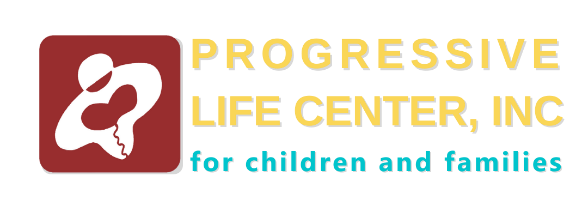 PROGRESSIVE LIFE CENTER FY23 BUILDING BLOCKS DC (BBDC) SUMMER MINI-GRANT APPLICATIONINTRODUCTIONSECTION 1: CONTACT INFORMATION**Please use an email that is checked regularly.  If an applicant does not have an email address that is checked regularly, please provide the best possible contact phone number: SECTION 2: PROJECT INFORMATIONSECTION 3: PROJECT DESCRIPTIONDescribe how your proposal aligns with the goals and objectives of this grant. If your proposal consists of separate/different events, please provide the requested information for each.Choose one or more categories that best describes your program: Community WealthSkills BuildingLeadership DevelopmentCommunity Cohesion & EngagementProviding support of basic needs	 Community RevitalizationCommunity organizing  activitiesNeighborhood outreachProviding activities in a safe spaceMurals, block cleaning, community gardens Community HealingCommunity Responses to Violence Restorative Justice SupportsDirect intervention activitiesHealing/Mental Health WellnessDescriptionDescribe the components of your proposed program that directly support the category(s) selected.Describe the community you hope to reach.List three (3) goals for this program. What do you hope to accomplish?Why do you feel your program is necessary? Provide a plan to complete the program (tasks, steps that demonstrate the how project will be facilitated).ImpactWhat impact will the program have on the participants and community as a whole?What do you anticipate will be key takeaways at the completion of this program?How will the program help the community reduce gun violence?Coordination and Planning (Demonstrate how you will implement the program).How will you promote and gain community support for the program?How many staff/volunteers will assist with this program?Create a work plan and timeline of tasks needed to complete this program successfully.List your community partnerships for this program and their expected roles.BudgetBudget must be aligned with the proposal described above. Note: All budgeted items will be reviewed and assessed during the evaluation of your proposal. Be as accurate as possible.Donated items may be reflected on this budget as well.SECTION 4: GENERAL INFORMATIONHow did you hear about this grant? Progressive Life Center Family Success Centers 
OGVP Staff  DYRS Staff Community Event Community Based Organization  Friend or Community Member  Other: *****Congratulations, you have completed the application!!****Organization Name (if applicable):Primary Contact Person: Secondary Contact Person: Phone: Phone: Email: Email: Mailing Address: Mailing Address: Have you received a mini grant in the past? If so, when: Have you received a mini grant in the past? If so, when: Name of Program:Ward(s) where program will take place(list all)Neighborhood(s) where project will take place (list all):Date(s) of program (if multiple, list all):Program/Event Time:Has a program/event space been secured (yes/no), if “yes” please identify: Amount Requested (up to $5,000):Task (describe if necessary)Completion DatePartnerExpected RolesItem (short description)Cost per itemQuantityTotal